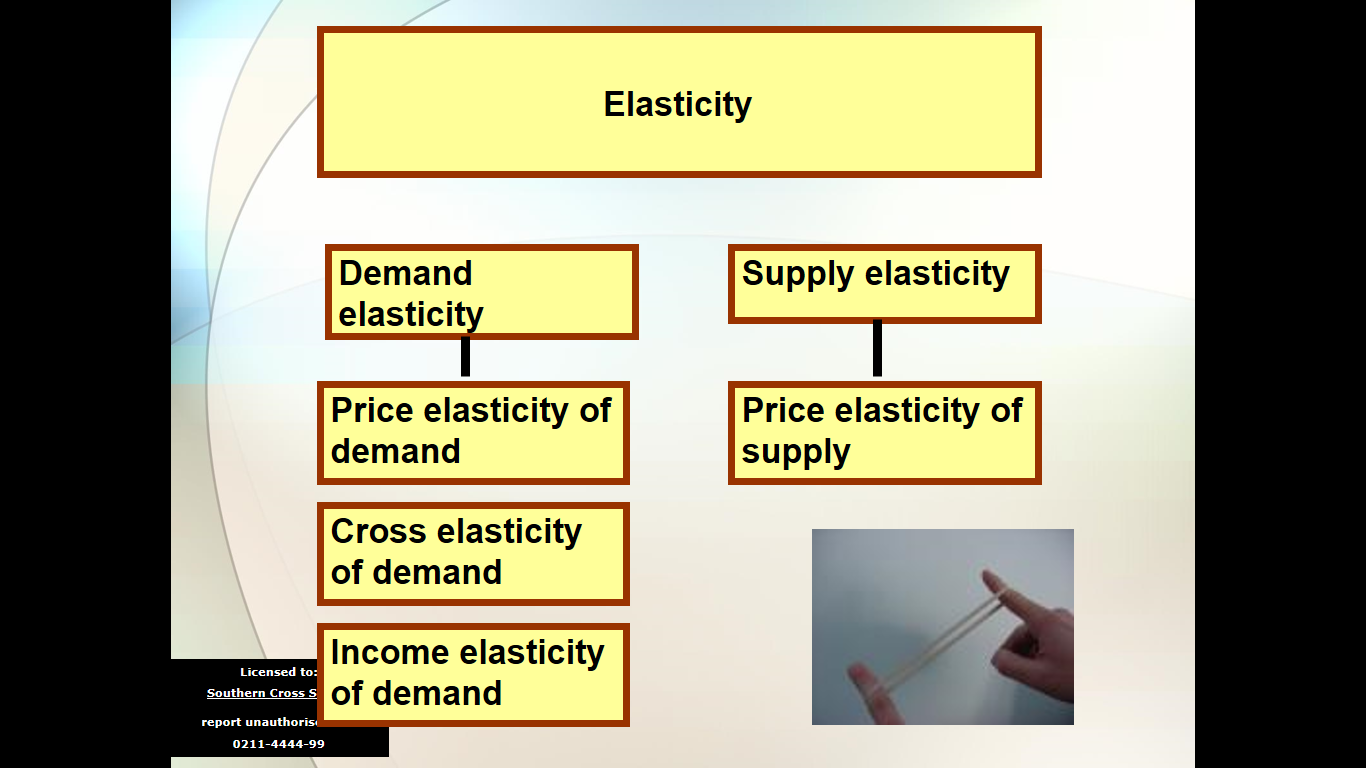 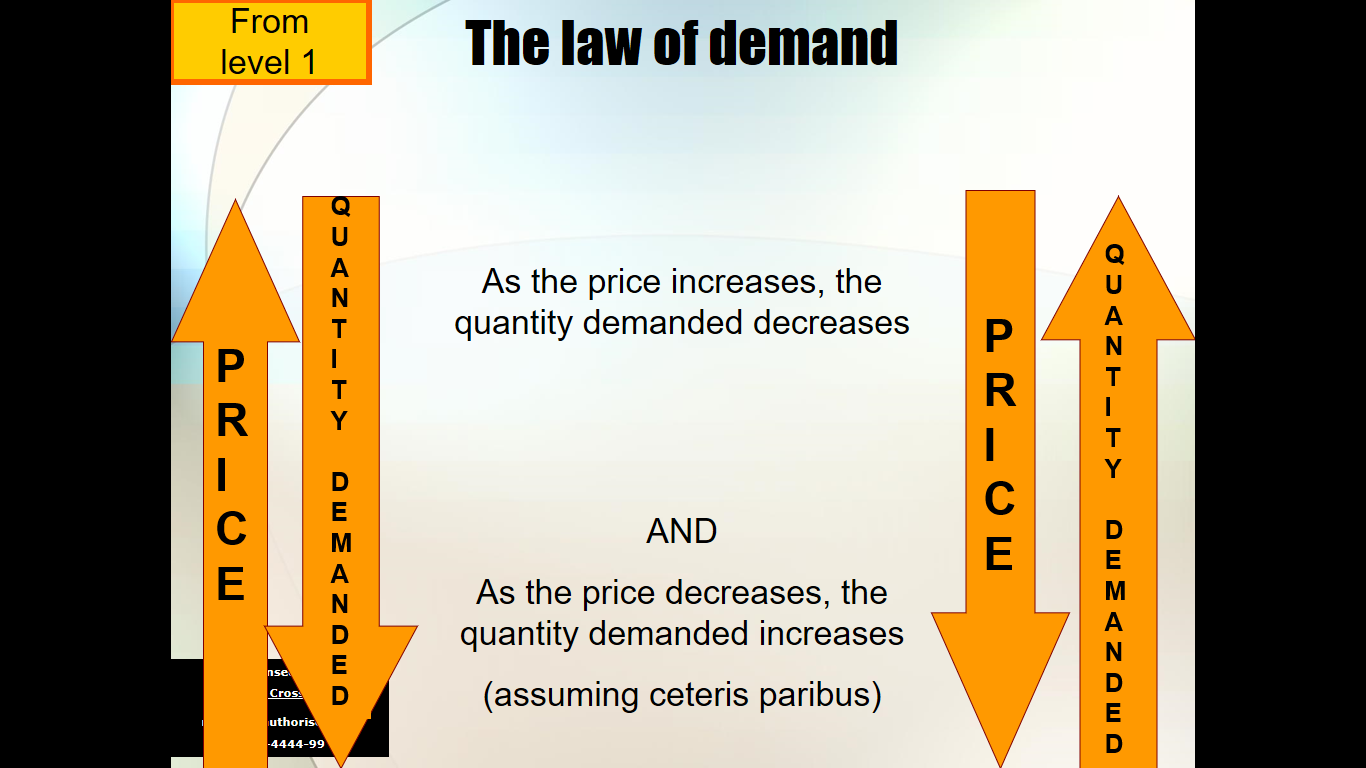 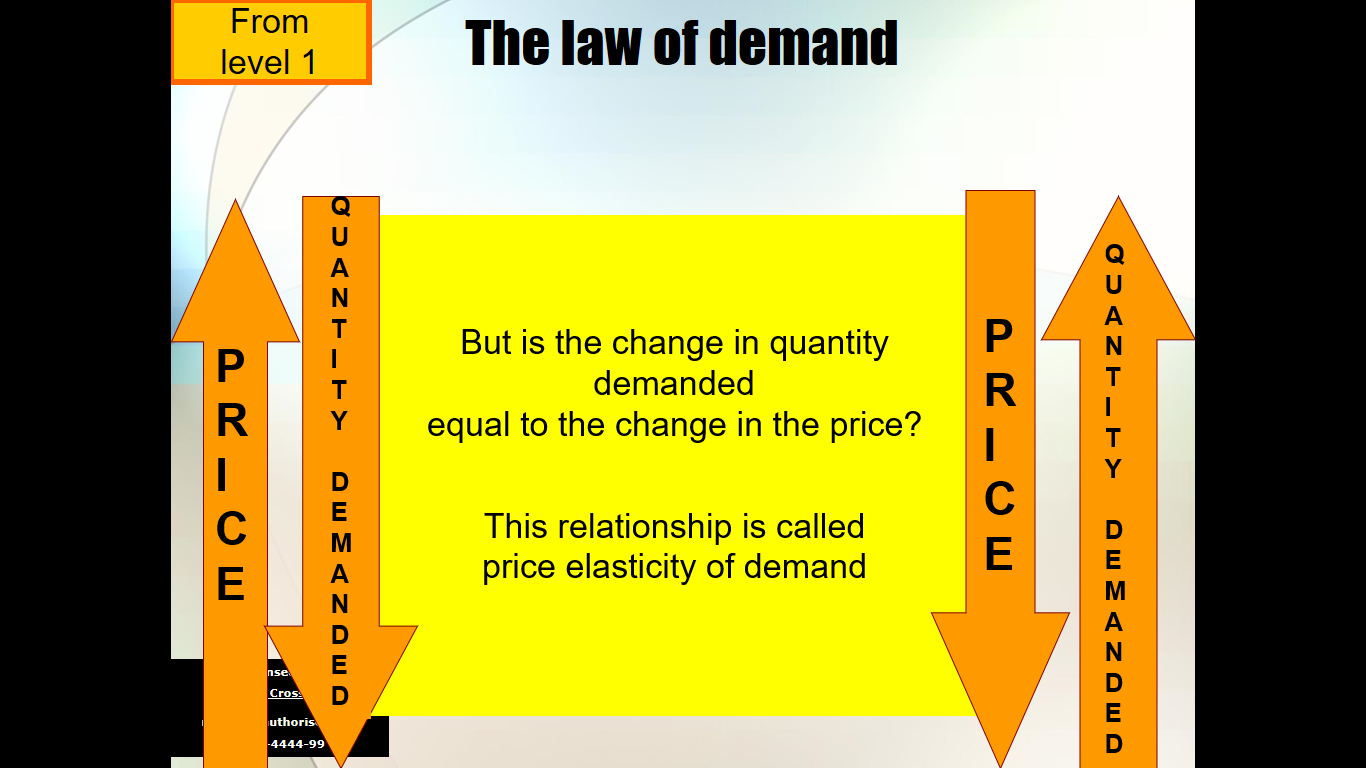 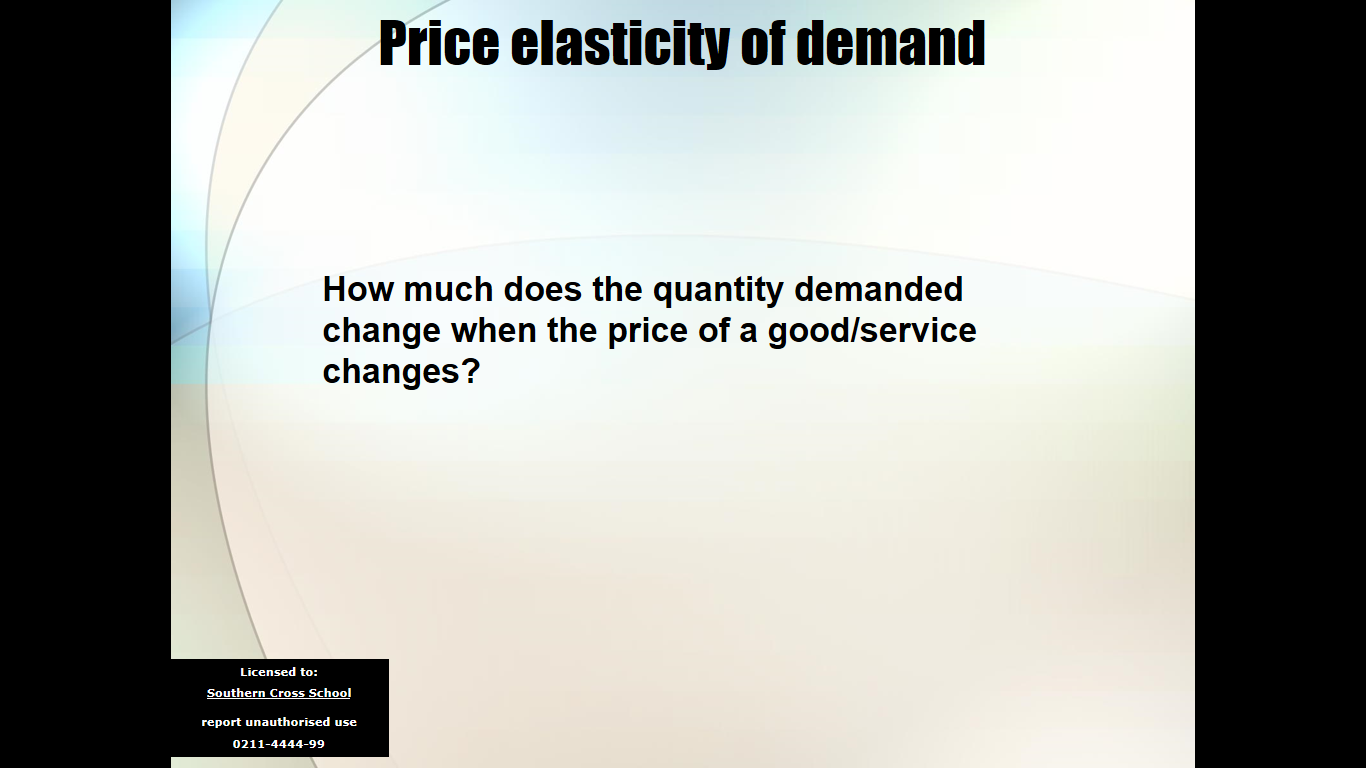 5. 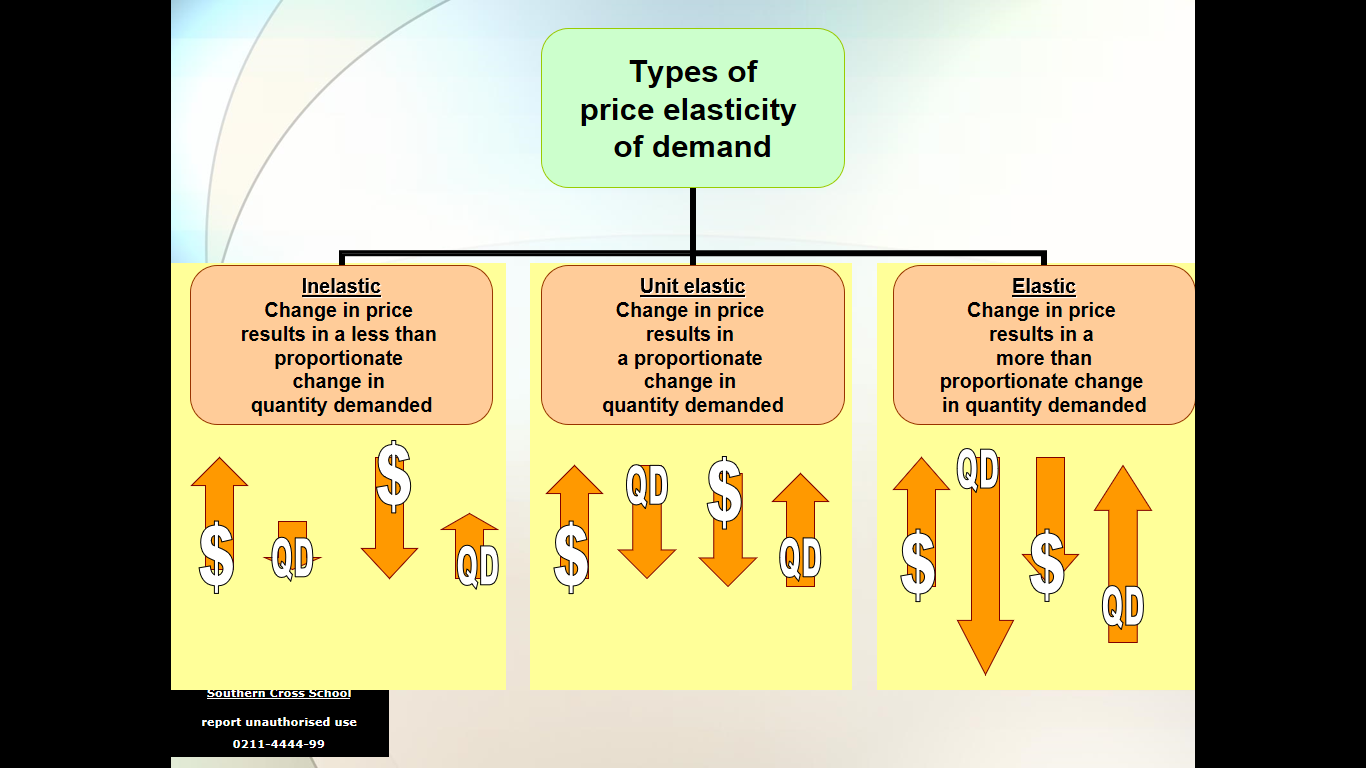 6.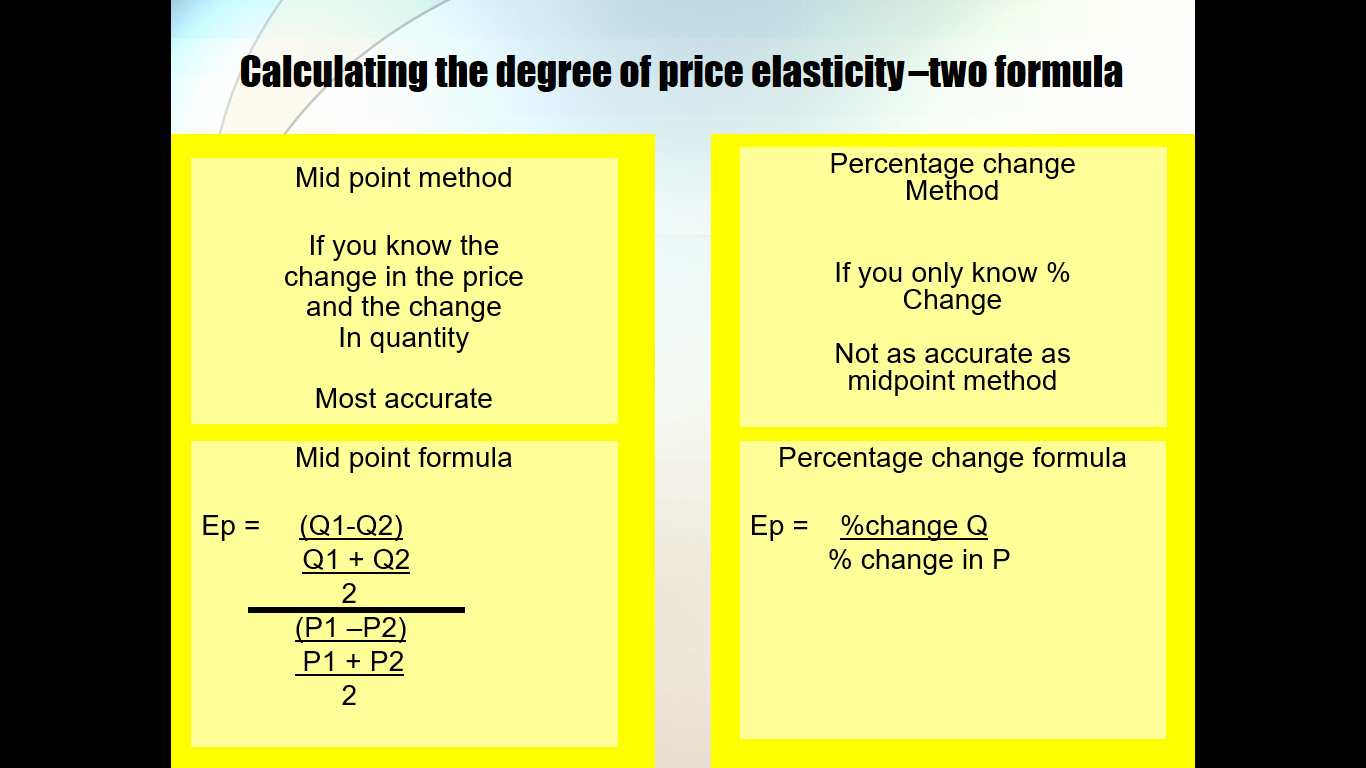 7. 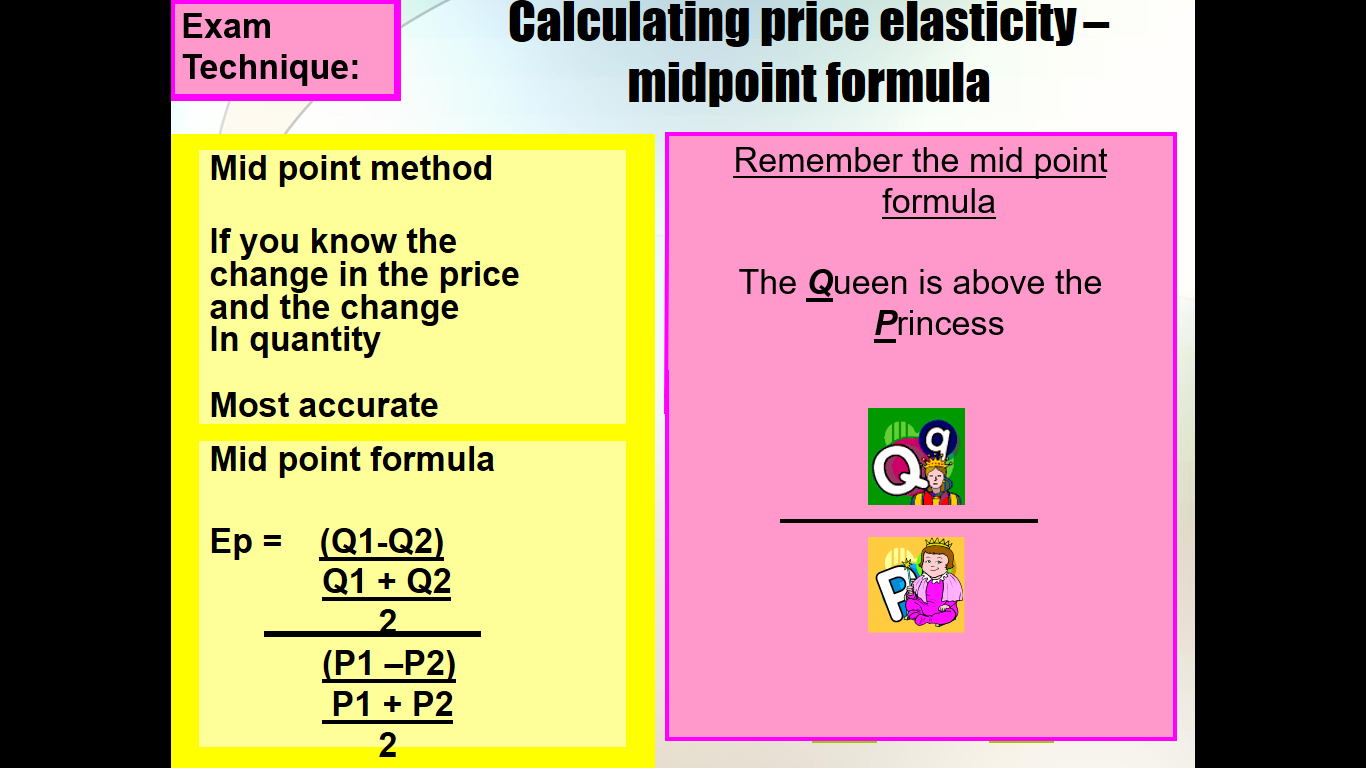 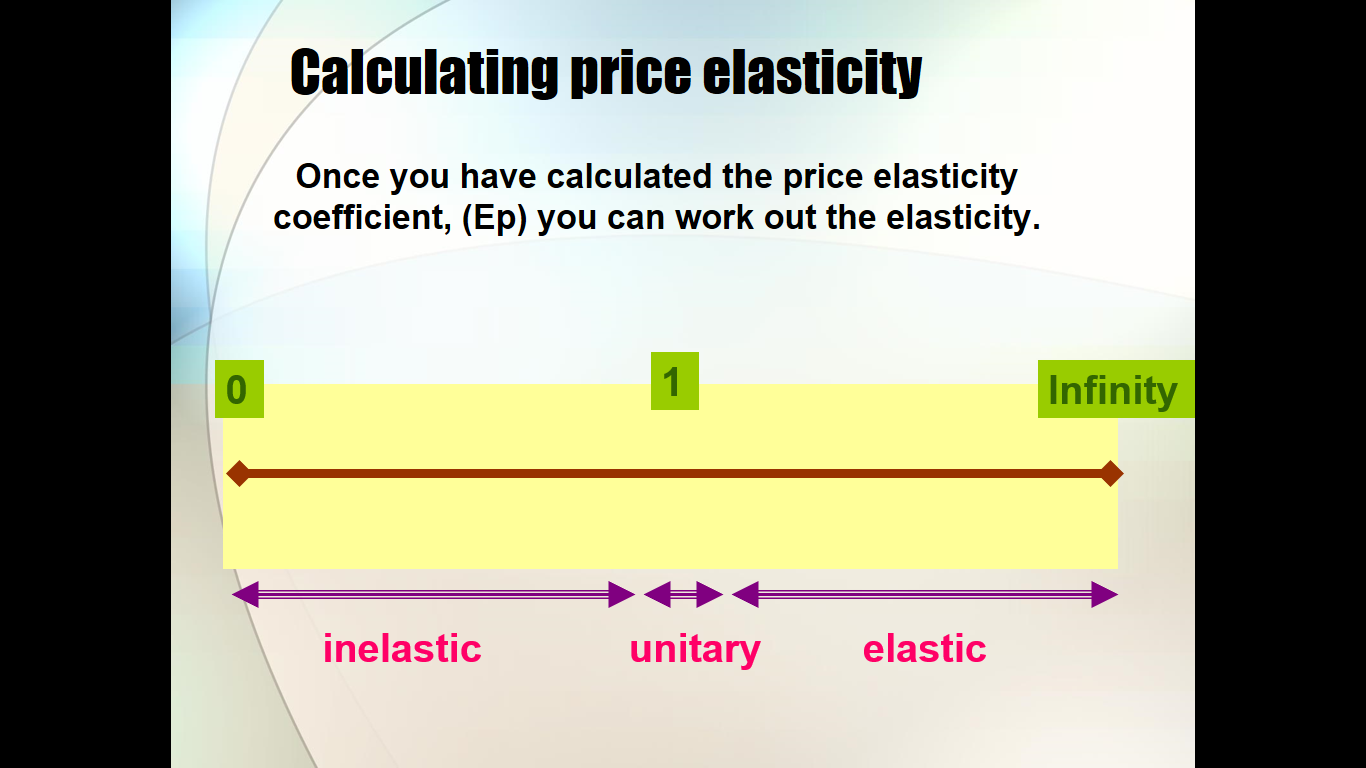 